Big Girls Don’t CryBob Crewe & Bob Gaudio (Frankie Valli and the Four Seasons 1962)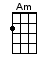 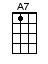 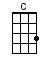 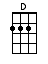 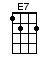 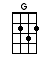 INTRO:  <SING D>  / 1 2 / 1 2 /[G] Big [D] girls [C] don’t [D] cry[G] Big [D] girls [C] don’t [D] cry[G] / [E7] / [Am] / [D] /[G] Big [E7] girls [Am][D] Don’t [G] cry-yi-[E7]yi [Am] (they don’t [D] cry)[G] Big [E7] girls [Am][D] Don’t [G] cry (who [E7] said [Am] they don’t [D] cry)[G] My [E7] girl [Am][D] Said good-[G]bye-yi-[E7]yi [Am] (my oh [D] my)[G] My [E7] girl [Am] [D] Didn’t [G] cry (I [C] won-der [G] why)(Silly [E7] boy) Told my girl, we had to break up(Silly [A7] boy) Thought that she, would call my bluff(Silly [D] boy) Then she said, to my surprise[G] Big [D] girls [C] don’t [D] cry[G] Big [E7] girls [Am][D] Don’t [G] cry-yi-[E7]yi [Am] (they don’t [D] cry)[G] Big [E7] girls [Am][D] Don’t [G] cry (who [E7] said [Am] they don’t [D] cry)[G] / [E7] / [Am] / [D] /[G] / [E7] / [Am] / [D] /[G] Baaa-[E7]by [Am][D] I was [G] cru-[E7]el [Am] (I was [D] cruel)[G] Baaa-[E7]by [Am][D] I’m a [G] fool (I’m [C] such  a [G] fool)(Silly [E7] girl) Shame on you, your mama said(Silly [A7] girl) Shame on you, you cried in bed(Silly [D] girl) Shame on you, you told a lie[G] Big [D] girls [C] do [D] cry[G] Big [E7] girls [Am][D] Don’t [G] cry-yi-[E7]yi [Am] (they don’t [D] cry)[G] Big [E7] girls [Am][D] Don’t [G] cry (that’s [E7] just, an [Am] ali-[D]bi)[G] Big [D] girls [C] don’t [D] cry[G] Big [D] girls [C] don’t [D] cry[G] Big [D] girls [C] don’t [D] cry[G] Big [D] girls [C] don’t [D] cry [G]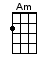 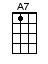 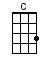 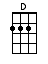 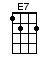 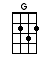 www.bytownukulele.ca